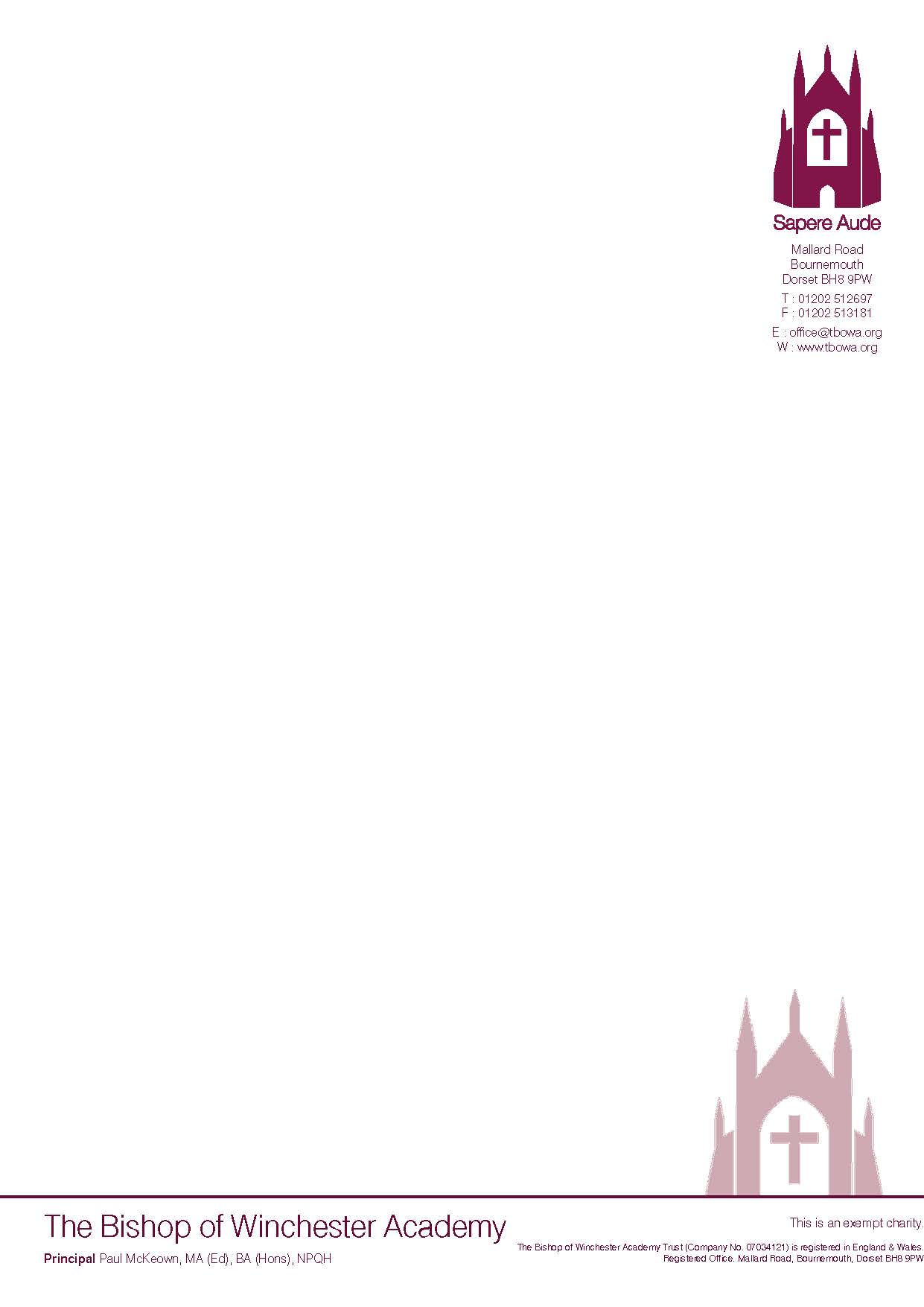 Appeals TimetableThe Bishop of Winchester AcademySecondary School age places – Year 7 and Year 12 – September 2021Offer letters posted to parents/carers onNational Offer Day by Local Authority				1 March 2021Deadline for acceptance of offerBy parent/carer							15 March 2021Deadline for lodging an on-time admission appeal			1 April 2021Appeal Hearing Dates						Between 4 May and 30 June 2021 GENERALDue to the current Coronavirus Pandemic, in line with legislation, all appeals lodged before 30 September 2021 are being heard based on written information only.Appeals lodged after these dates will be heard as soon as reasonably practicable.You will receive at least 14 calendar days’ notice of your appeal hearing date.Appeals are normally heard during the daytime on weekdays and are not normally heard during school holidays unless essential to avoid un-necessary delays.Where there are a number of parents all appealing for places at the same school, the hearings may go over a number of days.The school’s case will be dispatched to parents and Panel members at least 7 calendar days before the start of the appeal hearing.The Panel will set a deadline for any additional evidence to be received.Following the hearing, decision letters will be sent, where possible, within 7 calendar days of the end of the hearing.  During busy periods, such as main entry, full decision letters may take longer than this, so the Clerk will send a brief decision summary letter in the interim.Appeal hearings for in-year places will be heard as soon as reasonably practicable, based on written information only.